L’influence du taux d’intérêt sur l’investissement immobilierLexiqueCapital emprunté : somme empruntée à la banqueCapital restant dû : part du capital qui reste à rembourserTaux d’intérêt : c'est le prix qu'il faut payer pour emprunter de l'argent. Ce prix s'exprime sous la forme d'un taux, par exemple 4% par an. L'intérêt est donc la rémunération d'un service, le prêt d'argentMensualité : somme versée chaque mois pour rembourser un crédit ; elle comprend 2 choses : le remboursement d’une partie du capital emprunté et le versement d’intérêts sur le capital restant dû.Coût total du crédit : montant total des intérêts payés pendant toute la durée du créditExercice 1Vous souhaitez acheter un appartement d’une valeur de 100 000 € sans apport personnel. Votre banque vous propose un crédit sur 20 ans (240 mois) à un taux d’intérêt annuel de 4%.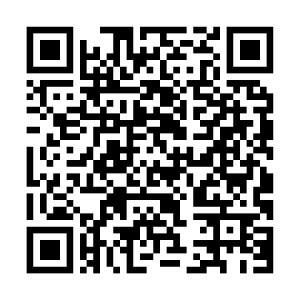 Simulez votre crédit sur le site « La finance pour tous » à l’adresse suivante : https://www.lafinancepourtous.com/calculateurs/credit/calculateur_credit-immo.php* En faisant 606 * 240, on trouve une valeur légèrement différente à cause des arrondis (145 440 €)Exercice 2Vous allez comparer la situation de personnes qui ont emprunté un même capital, 100 000 €, à des dates différentes. Source : toutsurmesfinances , https://www.toutsurmesfinances.com/argent/a/taux-de-credit-immobilier-taux-immobilier-et-historique, consulté le 13/12/2017Complétez le tableau (arrondir le taux d’intérêt à l’unité, sauf pour celui qui est donné)SynthèseLorsqu’il est financé à crédit, le coût d’un investissement immobilier dépend du niveau du taux d’intérêt. Plus le taux d’intérêt est élevé, plus l’investissement est coûteux. Pour un crédit de 100 000€ remboursable sur 20 ans, un emprunteur paye 58 390 € d’intérêts si le taux d’intérêt s’élève à 5% et seulement 13 616 € d’intérêts si le taux est de 1,3%. Une baisse des taux d’intérêt devrait donc être favorable à l’investissement. Inversement, une hausse des taux d’intérêt devrait décourager des investissements immobiliers. Exercice 3Comparer la situation de personnes qui empruntent 100 000 € au même taux d’intérêt, 3%, sur des durées différentes. SynthèseLa mensualité d’un crédit diminue quand la durée du crédit s’allonge. Une personne qui emprunte 100 000 € à un taux d’intérêt de 3 % rembourse 422 € chaque mois si elle emprunte sur 30 ans et 966 € par mois si elle emprunte sur 10 ans. Mais le coût du crédit augmente sensiblement avec sa durée. La personne qui emprunte sur 30 ans payera au final 51 776 € d’intérêts contre seulement 15 873 € pour celle qui emprunte sur 10 ans.  DateTaux d’intérêtMensualitésTotal des intérêts payésCoût final de l’appartementDécembre 20085%66058 390158 390Décembre 20133%55533 104133 104Avril 20152%50621 411121 411Décembre 20161,3%47313 616113 616DateTaux d’intérêtMensualitésTotal des intérêts payésCoût final de l’appartement10 ans3 %966 €15 873 €115 873 €15 ans3 %691 €24 304 €124 304 €20 ans3% 555 €33 104 €133 104 €30 ans3%422 €51 776 €151 776 €